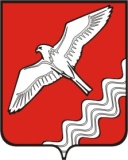 АДМИНИСТРАЦИЯ МУНИЦИПАЛЬНОГО ОБРАЗОВАНИЯКРАСНОУФИМСКИЙ ОКРУГПОСТАНОВЛЕНИЕот   21.12.2021 № 821г. КрасноуфимскОб освобождении граждан от обязанностипредоставления части документов необходимых для принятия решения о предоставлении субсидии на оплату ЖКУВ соответствии с Федеральными законами от 06.10.2003 г. № 131-ФЗ «Об общих принципах местного самоуправления в Российской Федерации», Постановление Правительства РФ от 14.12.2005 N 761 "О предоставлении субсидий на оплату жилого помещения и коммунальных услуг", руководствуясь статьями 26, 31 Устава Муниципального образования Красноуфимский округП О С Т А Н О В Л Я Ю:Освободить граждан от обязанности  предоставления следующих документов:а) сведений о документах, подтверждающих правовые основания владения, если заявитель является собственником жилого помещения;б) копий документов, выдаваемых федеральными государственными учреждениями медико-социальной экспертизы, подтверждающих факт установления заявителю инвалидности;в) сведений о доходах заявителя и членов его семьи, учитываемых при решении вопроса о предоставлении субсидии в части получения информации о размере пенсии, о начисленных суммах социальных пособий, учитываемых в совокупном доходе гражданина, выплат из ФСС;г) сведений, подтверждающих отсутствие у заявителя подтвержденной вступившим в законную силу судебным актом непогашенной задолженности по оплате жилого помещения и коммунальных услуг, которая образовалась за период не более чем 3 последних года;д) документов или их копий, подтверждающих фактические расходы на оплату жилого помещения и коммунальных услуг, понесенные ежемесячно в течение срока получения последней субсидии, плату за которые начисляют ресурсоснабжающие и управляющие организации.Опубликовать настоящее Постановление в газете «Вперед» разместить на официальном сайте Муниципального образования Красноуфимский округ.Контроль за исполнением настоящего Постановления возложить на заместителя главы Администрации Муниципального образования Красноуфимский округ по строительству и ЖКХ Д.А. Петухова.И. о. главы Муниципального образования                                       Д.А. ПетуховКрасноуфимский округ